.Intro  : Start after 16 counts (app. 8 sec. into track)Sequence:  AA B C , AA B C C(16 counts) AA C C(16 counts)Part A: 16 counts[1 – 8] Step Hold, Ball Step Touch, ¼ Turn L Heel Grind[9 – 16] Behind Side Cross, Slide ,Drag , Cross ,Back, ¼ Turn R Ball Cross, Knee PopPart B: 32 counts[1 – 8] Diagonal Rock , Behind Side, ½ Turn Step Touch[9 – 16]  Step Touch, Side Rock , Jazz Box[17 – 24]  Diagonal Rock , Behind Side, ½ Turn Step Touch[25 – 32]  Step Touch, Side Rock , ¾ Turn BoxPart C: 48 counts[1 – 8]  ¼ Turn L Slide R, Ball Cross , Rock Recover , Ball Step, ChaseTurn[9 – 16]  3/8 Turn L Ball Cross, Hold, Sailor R, Sailor L[17 – 24] Sweep, Behind Side Forward, Hitch,[25 – 32]  Cross Shuffle , Out Out, Hold , Arm Movement[33- 40] Hip Bump R, Ball Cross , Hip Bump L, Ball Cross[41- 48] Side Rock, Ball Step,Hold, Arm Movement* On 2nd & 3rd wall, after you done with the 48counts repeat counts 32-48 and Step R with weight to restart Part A.**At wall 3, at the end of Part A you will be finishing at 12:00, drop of the ¼ turn to L of Part C, make a big slide to R on count 1.Rebecca Lee : rebecca_jazz@yahoo.comGenetics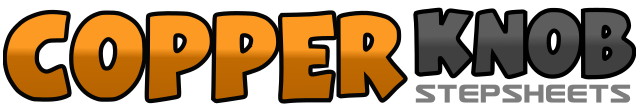 .......Count:96Wall:1Level:Phrased Advanced.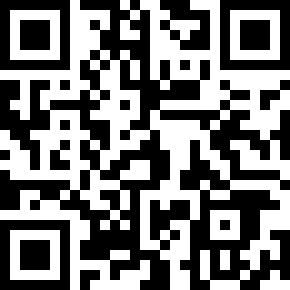 Choreographer:Rebecca Lee (MY) - October 2019Rebecca Lee (MY) - October 2019Rebecca Lee (MY) - October 2019Rebecca Lee (MY) - October 2019Rebecca Lee (MY) - October 2019.Music:Genetics - Meghan Trainor : (2:58)Genetics - Meghan Trainor : (2:58)Genetics - Meghan Trainor : (2:58)Genetics - Meghan Trainor : (2:58)Genetics - Meghan Trainor : (2:58)........1-2Step R to R side (1) Hold (2) 12:00&3,4Step L next to R (&) Step R to R side (3) Touch L behind R (4) 12:005-6¼ turn R step L back and grind R heel from L to R (5), Step R back while grind L heel from R to L (6) 3:007-8Step L back while grind R heel from L to R (7) Step R back while sweep L from front to back (8) 3:001&2Step L behind R (1), Step R to R side (&) Cross L over R (2) 12:003-4Big Step R to R side (3) Drag L slowly to R (4) 12:00&5-6Step L beside R (&) Cross R over L (5), Step L to L side (6)  6:00&7&8¼ turn R step R to R side (&), Cross L over R (7) Lift both heel up as you pop both knee forward (&) Recover both heel down (8) 6:001- 2Rock R to R diagonal (1), Recover L (2 ) 1:303- 4Rock R to R diagonal (3),  Step L back with weight transfer to L (4),  1:305- 6Step R back (5) 3/8 turn L step L forward (6) 9:007- 8¼ turn L Step R to R side (7), Touch L in place (8) 6:001- 2Step L in place (1) Touch R in place (2) 12:003- 4Rock R to R side (3) Recover L (4) 10:305- 8Cross R over L (5) Step L back (6) Step R to R side (7) Cross L over R (8) 10:301- 2Rock R to R diagonal (1), Recover L (2 ) 9:003- 4Rock R to R diagonal (3),  Step L back with weight transfer to L (4), 9:005- 6Step R back (5) 3/8 turn L step L forward (6) 9:007- 8¼ turn L Step R to R side (7), Touch L in place (8) 9:001- 2Step L in place (1) Touch R in place (2) 12:003- 4Rock R to R side (3) Recover L (4) 12:005- 6Slide R to R side (5) ¼ turn L Step L to L side  9:007- 8¼ turn L Step R to R side, ¼ turn L step L to L side 3:001 – 3¼ turn L Big Step R to R side (1) Drag Left to R (2,3) 12:00&4Step L next to R (&) Cross R over L (4) 10:305- 6Rock L forward (5) Recover R (6) 10:30&78Step L next to R (&) Step R forward (7) ½ turn L weight transfer to L (8) 4:30&12Step R forward (&) 3/8 turn L Cross L over R (1) Hold (2)  12:003– 4Rock R to R side (3) Recover L (4) 12:005&6Step R behind L (5) Step L to L side (&) Step R to R side (6) 12:00&7&8Step L behind R (&) Step R to R side (7) Step L to L side (&) Step R slightly behind L while sweep L from front to back slowly (8,) 12:001,2&3Sweep (1) Step L behind R (2) Step R to R side (&) Step L forward to 1.30 (3) 1:304&5Hitch R knee (4) ¼ turn R Step R back (&) Point L to L (5) 4:306 - 7½ turn L Step L forward as you sweep R front to side 10:30 (6) ½ turn L Step R back as you sweep L back to side (7)  4:308 3/8 turn L Step L forward as you sweep R from back to front (8) 12:001&2Cross R over L (1) Step L to L side (&) Cross R over L (2) 12:00&34Step L back to L side (&), Step R back to R side (3) Hold (4) 12:005&6&Bring up R arm in front of R shoulder as your palm facing L while bring L arm to L waistline with palm facing R (5) Flip R arm down to R waistline while L arm flip up to place in front of L shoulder (&) Push R arm to L side of the waist as Push L arm to R shoulder (6) Bring R arm back to R waist and bring L arm back to L shoulder (&) 12:007&8&Flip R arm up to R shoulder and Flip L arm down to L waist (7) Push R arm across to L shoulder while L arm stay at L waist,  remain unmoved (&) Flip R arm down to meet L arm (&) Push both arm across the waist to R waist while transfer weight to R ready to shake (8)  12:001&2&Bump R hip to R side (1) Recover L (&) Bump R hip to R (2) Recover L (&) 12:003&4Bump R hip to R side (3) Step L next to R (&) Cross R over L (4) 12:005&6&Bump L hip to L side (5) Recover R (&) Bump L hip to L (6) Recover R (&) 12:007&8Bump L hip to L side (7) Step R next to L (&) Cross L over R (8) 12:001- 2Rock R to R side (1) Recover L (2) 12:00&34Step R to L (&) Step L to L (3) Hold (4) 12:005&6&Bring up R arm in front of R shoulder as your palm facing L while bring L arm to L waistline with palm facing R (5) Flip R arm down to R waistline while L arm flip up to place in front of L shoulder (&) Push R arm to L side of the waist as Push L arm to R shoulder (6) Bring R arm back to R waist and bring L arm back to L shoulder (&) 12:007&8&Flip R arm up to R shoulder and Flip L arm down to L waist (7) Push R arm across to L shoulder while L arm stay at L waist remain unmoved (&) Flip R arm down to meet L arm (&) Push both arm across the waist to R waist while transfer weight to R ready to shake (8) 12:00